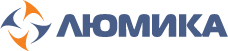 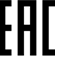 ФИТОСВЕТИЛЬНИКЛюмика Джаз-6-У-251. НАЗНАЧЕНИЕФитосветильник полного спектра «Люмика Джаз-6-У-25» со светодиодными источниками света предназначен для стимуляции роста, цветения и плодоношения широкого ассортимента растений.Светильник соответствует АЖЕТ.676.200.014 ТУ. Сертификат: №ТС RU С-RU.МЛ03.в.000982. ТЕХНИЧЕСКИЕ ХАРАКТЕРИСТИКИ Производитель оставляет за собой право вносить в конструкцию незначительные изменения, не влияющие на потребительские свойства фитосветильника.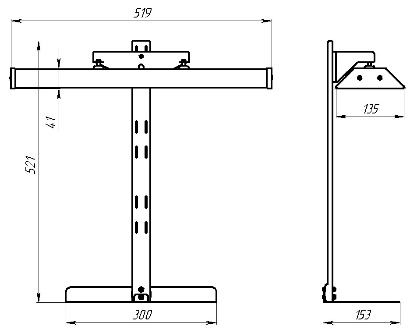 Рис. 1 Габаритные размеры фитосветильника и штатива.3. КОМПЛЕКТ ПОСТАВКИ4. УСТАНОВКА, МОНТАЖ И ОБСЛУЖИВАНИЕРаспакуйте фитосветильник и убедитесь в комплектности.Для крепления фитосветильника на подвес установите магниты с крючками на верхнюю поверхность прибора.Для крепления фитосветильника на штатив соберите штатив и кронштейн, как показано на рис. 2 и 3. Прикрепите кронштейн к фитосветильнику и установите фитосветильник на штатив в требуемое положение. Всего возможно три варианта установки по высоте.Подключите светильник к питающей сети.Очистку защитных стекол и элементов светильника от загрязнений и пыли производить мягкой безворсовой тканью, без применения абразивных материалов и растворителей.5. МЕРЫ БЕЗОПАСНОСТИПоскольку прибор работает на электрическом токе, нельзя исключить, что он может вызвать удары электрическим током. Поэтому необходимо выполнять следующие правила по технике безопасности: Запрещается дотрагиваться до прибора влажными руками или ногами.Запрещается дотрагиваться до вилки мокрыми руками.Убедитесь, что используемая розетка всегда доступна, поскольку только так можно будет вынуть вилку при необходимости.Если Вы хотите вынуть вилку из розетки, беритесь непосредственно за вилку. Запрещается тянуть за кабель, так как он может повредиться.В случае неисправности прибора не пытайтесь его отремонтировать. Выньте вилку из розетки и обратись к производителю.Внимание: запрещается пользоваться фитосветильником людям (в том числе и детям) с пониженными восприятием и психофизическими возможностями или с недостаточным опытом и знаниями, за исключением случаев, когда они находятся под тщательным наблюдением и были обучены лицом, который несёт ответственность за их безопасность. Наблюдайте за детьми, убедитесь в том, что прибор не служит им игрушкой.6. ГАРАНТИЙНЫЕ ОБЯЗАТЕЛЬСТВАГарантийный срок эксплуатации 3 года со дня продажи при соблюдении потребителем условий эксплуатации.В случае выхода светильника из строя во время гарантийного срока, при соблюдении правил эксплуатации, потребитель предъявляет претензии в установленном порядке.7. СВЕДЕНИЯ ОБ УПАКОВКЕ, ТРАНСПОРТИРОВАНИИ И ХРАНЕНИИ Упаковка светильников соответствует ГОСТ 23216-78. Транспортирование светильников должно производиться в контейнерах, закрытым автотранспортом и в крытых железнодорожных вагонах в соответствии с ГОСТ 23216-78. Условия хранения: навесы или помещения, где колебания температуры и влажности воздуха несущественно отличаются от колебаний на открытом воздухе. Температура воздуха: плюс 80 до минус 40 °С. Верхнее значение относительной влажности воздуха 95 % при + 25 °С. Светильники хранят уложенными на стеллажи или поддоны в штабели высотой не более 1,65 м. Хранение светильников должно обеспечивать их сохранность от механических повреждений.8. УТИЛИЗАЦИЯ По истечении срока службы фитосветильник разобрать на детали, рассортировать по видам материалов и сдать в специализированные организации по приемке вторсырья.9. СВИДЕТЕЛЬСТВО О ПРИЕМКЕПроизводитель: ООО «Комплексные Системы» 194156, г. Санкт-Петербург, пр-т. Энгельса, дом 27.Телефон / факс (812) 603-26-55При обнаружении неисправности обращаться по адресу: 194156, г. Санкт-Петербург, пр-т. Энгельса, дом 27.Телефон / факс (812) 603-26-55Е-mail: info@lumika.ruДата приемки __________________________Штамп ОТК ____________________________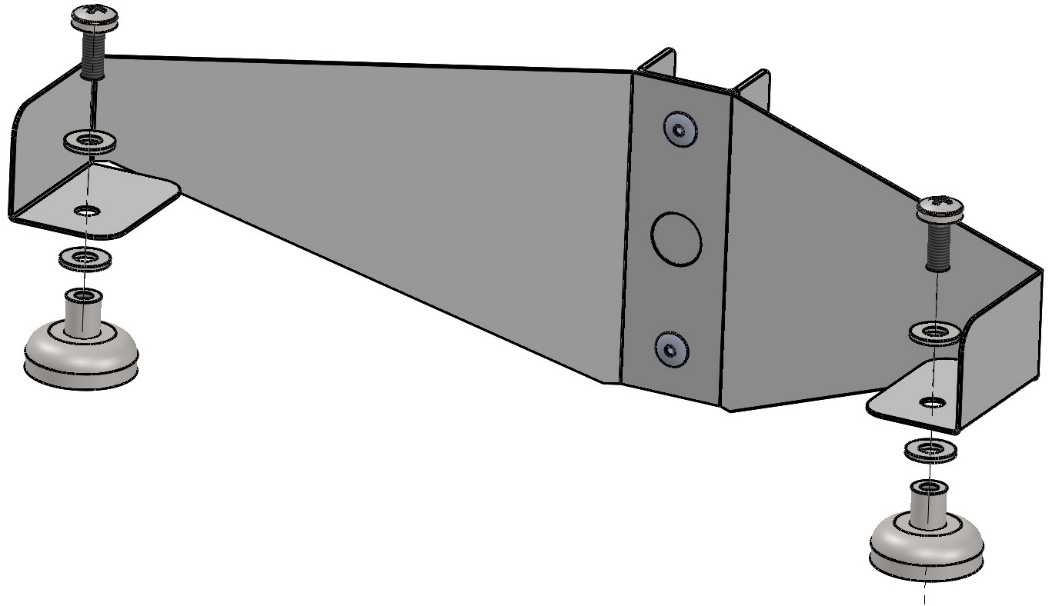 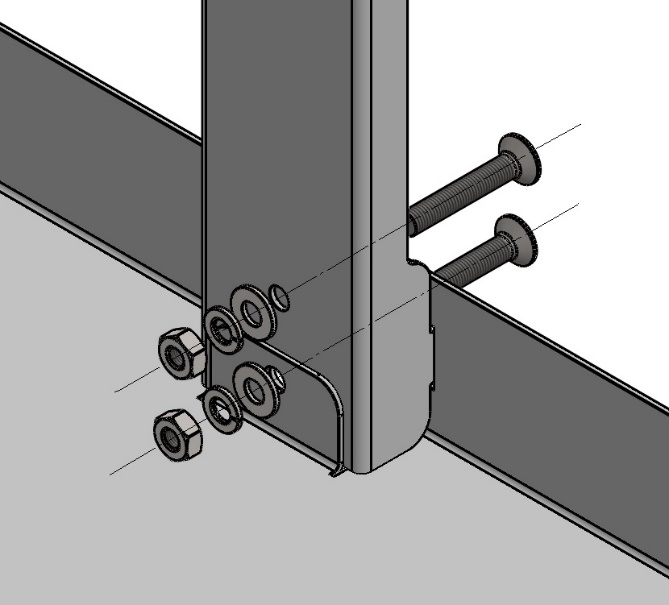 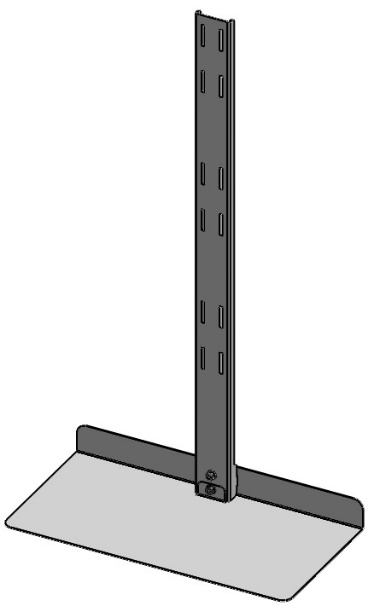 Рис. 2. Сборка кронштейна                                                                                           Рис. 3. Сборка штатива.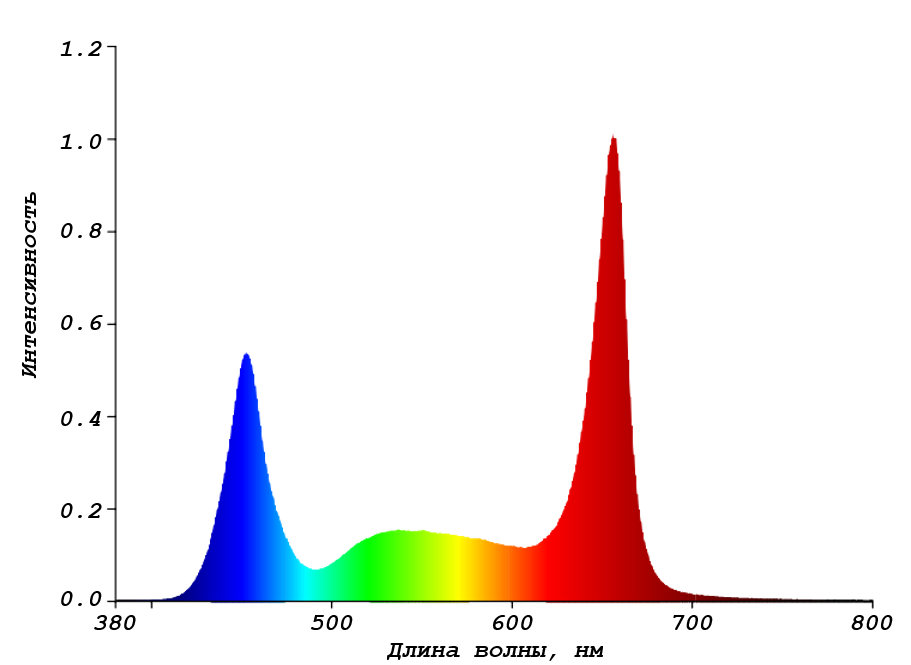 Рис. 4. Спектр излучения фитосветильника.Диапазон напряжения, В (переменное)165-265Частота тока, Гц50Коэффициент мощности, не менее0,98Потребляемая мощность, Вт не более 30Поток фитоактивного излучения (ФАР), при температуре 25 С, мкмоль/с не менее 29Кривая силы света по ГОСТ 17677-82 ДКоэффициент пульсации освещенностиНе более 5 %Габаритные размеры (ДxШxВ), мм, не более 520*138*43Степень защиты от внешних воздействий по ГОСТ 14254IP 41Класс защиты от поражения электрическимтоком по ГОСТ Р МЭК 60598-1 IДиапазон рабочих температур,СОт -40 до +40Влажность воздуха, не более95%, без конденсатаМасса, кг, не более2,1Срок сохраняемости фитосветильника до ввода в эксплуатацию2 годаСрок службы фитосветильника, не менее 12 лет.Светильник в сборе – 1 шт.Основание – 1 шт.Стойка – 1 шт.Кронштейн -1 шт.Винт М4х25 – 2 шт.Винт М4х8 – 2 шт.Шайба – 6 шт.Шайба пружинная – 2 шт.Гайка М4 – 2 шт.Магнит с крючком – 2 шт.Паспорт – 1 шт.Картонная упаковка – 1 шт